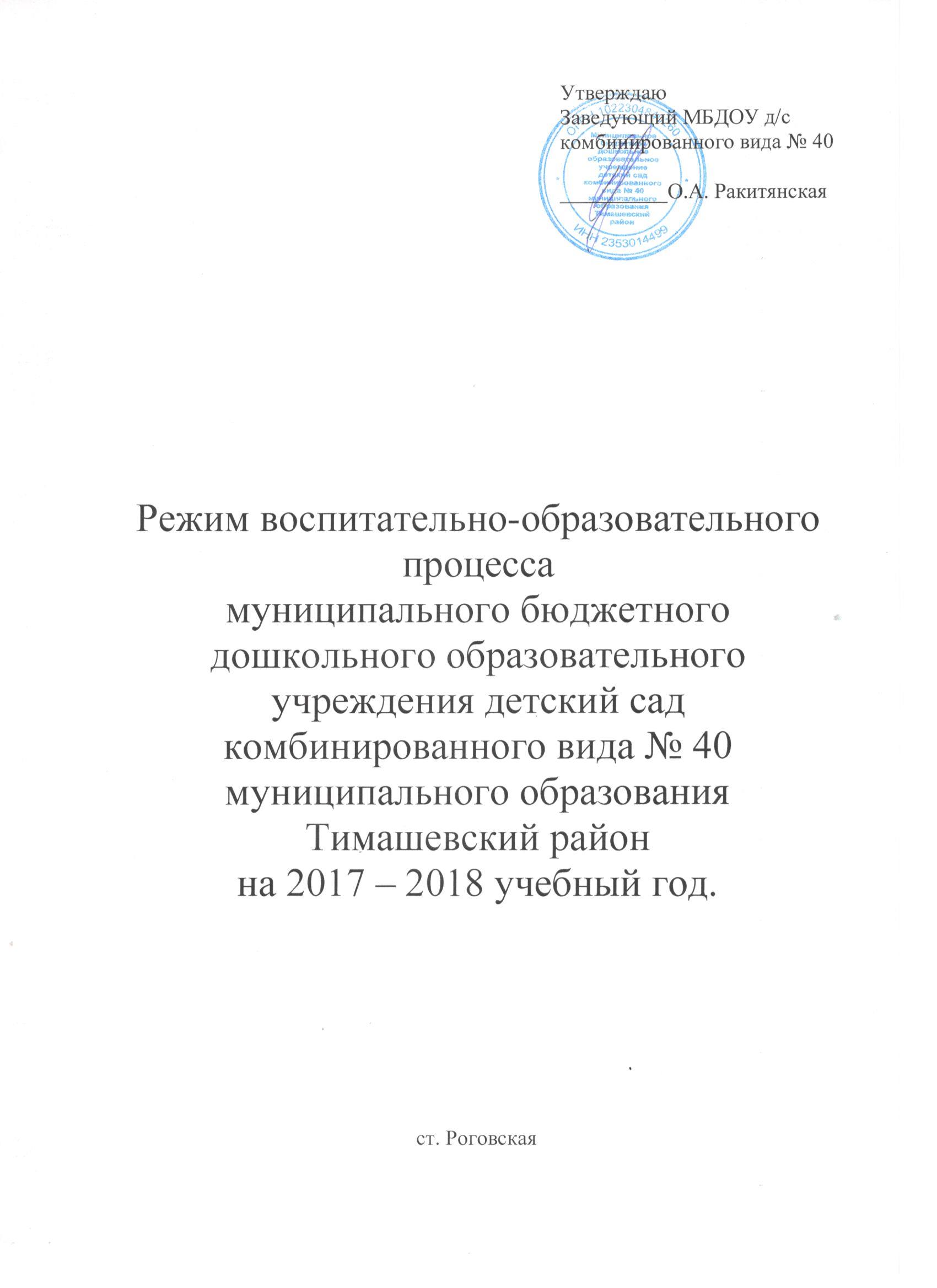   Пояснительная записка.  Муниципальное бюджетное дошкольное образовательное учреждение детский сад комбинированного вида № 40 Муниципального образования Тимашевский район в своей работе руководствуется   санитарно-эпидемиологическими правилами и нормативами для ДОУ. Ежедневный утренний прием детей проводят воспитатели, которые опрашивают родителей о состоянии здоровья, осматривают кожные покровы, зев, температуру детей и фиксируют в  журнале.  Выявленные больные дети, и дети  с подозрением на заболевание, в дошкольное учреждение не принимаются; заболевшие в течение дня, изолируются от здоровых детей (временно размещают в изоляторе) до прихода родителей.  После перенесенного заболевания, а также отсутствия более трех дней (за исключением выходных и праздничных дней), дети принимаются только при наличии справки участкового врача - педиатра с указанием диагноза, длительности заболевания, проведенного лечения, сведений об отсутствии контакта с инфекционными больными, а также рекомендаций по индивидуальному режиму.        При проведении режимных процессов МДОУ придерживается следующих правил:Полное и своевременное удовлетворение всех органических потребностей детей (во сне, питании).Тщательный гигиенический уход, обеспечение чистоты тела, одежды, постели.Привлечение детей к посильному участию в режимных процессах; поощрение самостоятельности и активности.Формирование культурно-гигиенических навыков.Эмоциональное общение в ходе выполнения режимных процессов.Учет потребностей детей, индивидуальных особенностей каждого ребенка.Спокойный и доброжелательный тон обращения, бережное отношение к ребенку, устранение долгих ожиданий, так как аппетит и сон малышей прямо зависят от состояния их нервной системы.      Основные  принципы  построения  режима  дня:Режим дня  выполняется  на  протяжении  всего  периода  воспитания  детей  в  дошкольном  учреждении,  сохраняя  последовательность,  постоянство  и  постепенность.Соответствие   правильности  построения  режима  дня  возрастным  психофизиологическим  особенностям  дошкольника.  Поэтому  в  ДОУ  для  каждой  возрастной группы определен свой режим  дня.  В  детском  саду  выделяют  следующее  возрастное  деление  детей  по  группам:Организация  режима  дня  проводится  с  учетом  теплого  и  холодного  периода  года Ежедневный утренний прием детей проводят воспитатели, которые опрашивают родителей о состоянии здоровья, осматривают кожные покровы, зев, температуру детей и фиксируют в  журнале.  Выявленные больные дети, и дети  с подозрением на заболевание, в дошкольное учреждение не принимаются; заболевшие в течение дня, изолируются от здоровых детей (временно размещают в изоляторе) до прихода родителей.  После перенесенного заболевания, а также отсутствия более трех дней (за исключением выходных и праздничных дней), дети принимаются только при наличии справки участкового врача - педиатра с указанием диагноза, длительности заболевания, проведенного лечения, сведений об отсутствии контакта с инфекционными больными, а также рекомендаций по индивидуальному режиму.Режим дня разработан в  соответствии с возрастными особенностями детей и способствует их гармоничному развитию. Максимальная продолжительность непрерывного бодрствования детей 3-7 лет составляет 5,5 - 6 часов. Ежедневная продолжительность прогулки детей составляет не менее4  часов. Прогулку организуют 2 раза в день: в первую половину – до обеда и во вторую половину дня – после дневного сна или перед уходом детей домой. При температуре воздуха ниже минус 150 С и скорости ветра более 7 м/с продолжительность прогулки сокращается. Прогулка не проводится при температуре воздуха ниже минус 150 С и скорости ветра более 15 м/с для детей до 4 лет, а для детей 5-7 лет при температуре воздуха ниже минус 200 С и скорости ветра более 15 м/с. Во время прогулки с детьми  проводятся игры и физические упражнения. Подвижные игры проводят в конце прогулки перед возвращением детей в помещение. Продолжительность дневного сна для детей дошкольного возраста составляет 2,0 – 2,5 часа. Для детей от 1,5 до 3 лет дневной сон однократный, продолжительностью не менее 3 часов. Перед сном не проводятся подвижные эмоциональные игры. Детей с трудным засыпанием и чутким сном  укладывают первыми. Во время сна детей в спальне присутствует  воспитатель или  помощник воспитателя.  Самостоятельная деятельность детей 3-7 лет (игры, подготовка к занятиям, личная гигиена) занимает в режиме дня не менее 3-х часов.       	При реализации основной общеобразовательной программы дошкольного образования, основанной по образовательной  программе дошкольного образования «От рождения до школы» под ред. Н.Е. Вераксы, Т.С. Комаровой,  М.А. Васильевой для детей младшего возраста от 2 до 4 лет планируем  непосредственно образовательную деятельность не более 10 в неделю, в первую  половину дня   продолжительностью  8-10 мин.В теплое время года  непосредственно образовательная деятельность осуществляется на участке во время прогулки. Во время проведения непосредственно образовательной деятельности проводится физкультминутка. Перерывы между непосредственно образовательной деятельностью составляют  –  10 минут.  Непосредственно образовательная деятельность  физкультурно-оздоровительного и эстетического цикла занимает не менее 50% общего времени, отведенного на непосредственно образовательную деятельность.  Объем  коррекционной помощи детям (непосредственно образовательная деятельность с логопедом,  психологом) регламентируют индивидуально. Непосредственно образовательная деятельность, требующая повышенной познавательной активности и умственного напряжения детей, проводится в первую половину дня и в дни наиболее высокой работоспособности детей (вторник, среда). Для профилактики утомления детей сочетается указанная непосредственно образовательная деятельность с занятиями физической культурой и  музыкальными. Домашнее задание воспитанникам дошкольного образовательного учреждения не задают, исключение  – комбинированная группа. В январе  для воспитанников дошкольных групп организуются недельные каникулы, во время которых проводят воспитательные мероприятия только эстетически-оздоровительного цикла (музыкальные, спортивные, изобразительного искусства).В дни каникул и в летний период  проводятся спортивные и подвижные игры, спортивные праздники, экскурсии, увеличивается  продолжительность прогулок.В дождливую и ветреную погоду организуется  просмотр телепередач и диафильмов в младшей и средней группах – не более 20 мин., в старшей и подготовительной – не более 30 мин. Просмотр телепередач в вечернее время проводят при искусственном освещении групповой комнаты верхним светом.             Непосредственно образовательная деятельность по физическому воспитанию детей  направлена на улучшение состояния здоровья и физического развития, расширение функциональных возможностей растущего организма, формирование двигательных навыков и двигательных качеств. Рациональный двигательный режим, физические упражнения и закаливающие мероприятия  осуществляются с учетом состояния здоровья, возрастно-половых возможностей детей и сезона года.В ДОУ используются формы двигательной деятельности: утренняя гимнастика, физкультурные минутки, подвижные игры, спортивные упражнения, ритмическая гимнастика, занятия на тренажерах  (в летний период),   для детей 5-7  лет  непосредственно образовательная деятельность по физическому развитию детей организовывается на открытом воздухе. Его проводят только при отсутствии у детей медицинских противопоказаний и наличии у детей спортивной одежды, соответствующей погодным условиям. 	 Объем двигательной активности воспитанников 5 – 7 лет в организованных формах оздоровительно-воспитательной деятельности до 6 – 8 часов в неделю с учетом психофизиологических особенностей детей, времени года и режима работы дошкольных организаций.Для реализации двигательной деятельности детей  используется оборудование и инвентарь физкультурного зала и спортивной площадки в соответствии с возрастом и ростом ребенка. Занятия по физической культуре для дошкольников проводят не менее 3 раз в неделю. 2 занятия в зале и 1 на свежем воздухе.  Длительность занятия зависит от возраста детей и составляет:- во 2 группе раннего возраста– до 10 мин.,- в 1 младшей группе – 10 мин.,- во 2 младшей группе – 15 мин.,- в средней группе – 20 мин.,- в старшей группе – 25 мин.,-в логопедической группе – 30 мин.,- в подготовительной группе – 30 мин.Закаливание детей включает систему мероприятий:- элементы закаливания в повседневной жизни: умывание прохладной водой, широкая аэрация помещений, правильно организованная прогулка, физические упражнения, проводимые в легкой спортивной одежде в помещении и на открытом воздухе;- специальные мероприятия: водные, воздушные и солнечные.Для закаливания детей основные природные факторы (солнце, воздух и вода) используют дифференцированно в зависимости от возраста детей, состояния их здоровья, со строгим соблюдением методических рекомендаций.Закаливающие мероприятия меняются по силе и длительности в зависимости от сезона года, температуры воздуха в групповых помещениях, эпидемиологической обстановки.Закаливание воздухомутренний прием на свежем воздухевоздушные ваннывоздушные ванны с упражнениямисон с доступом свежего воздухаконтрастные воздушные ванныпрогулка в группе в холодную погодусолнечные ванныЗакаливание водойумывание в течение дня холодной водойполоскание рта прохладной водойтоптание по мокрой дорожкеходьба по гальке,  залитой водой с мокрой сольюконтрастное обливание ногМероприятия по закаливанию детей в МБДОУ д/с комбинированного вида  № 401-я младшая группа1. Воздушное закаливание после сна с выполнением общеразвивающих упражнений.2.Ходьба по дорожкам здоровья в течение дня.3.Умывание прохладной водой.4.Ходьба по ковру босиком от 5 до10 мин.2-я младшая группа1. Воздушное закаливание после сна с выполнением общеразвивающих упражнений.2.Ходьба по дорожкам здоровья в течение дня.3.Умывание прохладной водой.4.Ходьба по ковру босиком от 5 до15 мин.5. Дыхательная гимнастика. Старшая  группа1. Воздушное закаливание после сна с выполнение общеразвивающих упражнений.2.Ходьба по дорожкам здоровья в течение дня.3.Умывание прохладной водой.4.Ходьба по ковру босиком от 5 до25 мин.5.Дыхательная гимнастика6. Растирание стопы ног.Логопедическая группа1. Закаливание с полосканием полости рта солевым раствором.2.Ходьба по дорожкам здоровья в течение дня.3.Умывание прохладной водой.4.Ходьба по ковру босиком от 5 до30 мин.5.Дыхательная гимнастика6. Растирание стопы ног.Подготовительная группа1. Закаливание с полосканием полости рта солевым раствором.2.Ходьба по дорожкам здоровья в течение дня.3.Умывание прохладной водой.4.Ходьба по ковру босиком от 5 до30 мин.5.Дыхательная гимнастика6. Растирание стопы ног.Оздоровительный режимМладший дошкольный возрастСтарший дошкольный возрастСхема закаливания детей в МБДОУ д/с № 40С целью организации сбалансированного питания  детей в учреждении строго соблюдаются и выполняются:- технология приготовления блюд в соответствии с 10-дневным меню;- выполнение норм и калорийности;- организация питания в возрастной группе строго по режиму и нормативности.В ДОУ разработан план мероприятий по улучшению статуса организации питания:- повышение профессионального уровня  работников пищеблока,- обеспечение санитарно-эпидемиологической безопасности питания детей,- обеспечение родителей исчерпывающей информацией об организации питания в детскому саду,- обучение детей основам здорового питания,- формирование культурно-гигиенических навыков. Питание  удовлетворяет физиологическим потребностям детей в основных пищевых веществах и энергии.При организации питания детей и составления  примерного двухнедельного меню руководствуемся рекомендуемым среднесуточным набором продуктов питания настоящих санитарных правил с учетом возраста детей и временем их пребывания в детском саду. В промежутке между завтраком и обедом организуется дополнительный прием пищи – второй завтрак, включающий напиток или сок и (или) свежие фрукты.В учреждении имеется примерное меню, рассчитанное на 2 недели, с учетом рекомендуемых среднесуточных норм питания в ДОУ для двух возрастных категорий: для детей с 1 года до 3-х лет и для детей от 3 до 7 лет. При составлении меню и расчетов соблюдается оптимальное соотношение пищевых веществ (белков, жиров, углеводов), которое   составляет 1:1:4 соответственно.В примерном меню не допускается повторение одних и тех же блюд, кулинарных изделий в один и тот же день или в смежные дни.Ежедневно в меню  включены: молоко, кисломолочные напитки, сметана, мясо, картофель, овощи, фрукты, соки,  хлеб, крупы, сливочное и растительное масло, сахар, соль. Остальные продукты (творог,  рыбу, сыр, яйцо и другие) 2-3 раза в неделю. В течение двух недель ребенок  получает все продукты в полном объеме.При отсутствии каких-либо продуктов в целях обеспечения полноценного сбалансированного питания проводится замена на равноценные по составу продукты. При отсутствии свежих овощей и фруктов  в меню включаются соки.На основании примерного меню ежедневно составляется меню-требование, с указанием выхода блюд для детей разного возраста. На каждое блюдо заведена технологическая карта. Для детей разного возраста соблюдаются объемы порций  приготавливаемых блюд.В ДОУ проводится круглогодичная искусственная С-витаминизация готовых блюд (из расчета для детей 3-х лет – 35 мг, для детей 3-7 лет – 50,0 мг на порцию). Препараты витаминов вводят в третье блюдо (компот, кисель и т.п.) после его охлаждения до температуры 15°С (для компота) и 35°С (для киселя) непосредственно перед реализацией. Витаминизированные блюда не подогревают. 	Необходимые расчеты и оценку использованного на одного ребенка среднесуточного набора пищевых продуктов проводят 1 раз в десять дней. По результатам оценки, при необходимости, проводят коррекцию питания в течение следующей недели (декады).Для обеспечения преемственности питания родителей информируют об ассортименте питания ребенка, вывешивая ежедневное меню. Выдача готовой пищи разрешается только после проведения приемочного контроля бракеражной комиссией в составе повара, представителя администрации ДОУ, медицинского работника.Результаты контроля регистрируются в специальном журнале.Масса порционных блюд соответствует выходу блюда, указанному в меню. При нарушении технологии приготовления пищи, а также в случае неготовности, блюдо допускают к выдаче только после устранения выявленных кулинарных недостатков.В ДОУ организован питьевой режим. Используется кипяченная питьевая вода,  условие ее хранения не более 3-х часов.  	Рабочие столы на пищеблоке и столы в групповых комнатах после каждого приема пищи моют горячей водой с моющими средствами специальной ветошью.  Питание детей организуют в помещении групповой комнаты. Для мытья столовой посуды буфетная оборудована двухгнездными моечными ваннами с подводкой к ним холодной и горячей воды. Ветошь для мытья посуды и протирания столов после использования стирается  с применением моющих средств, просушивается и хранится в специально промаркированной таре. Пищевые отходы в группах собирают в промаркированные металлические ведра с крышками.Зона игровой территории включает в себя:- групповые площадки;- физкультурную площадку. Покрытие групповых площадок и физкультурной зоны – насыпное.Для защиты детей от солнца и осадков на территории каждой групповой площадки установлены теневые навесы. Теневые навесы оборудованы деревянными полами на расстоянии не менее  от земли,  безвредными для здоровья детей.  Игровые и физкультурные площадки оборудованы с учетом росто-возрастных особенностей детей.Групповые ячейки  для детей младшего дошкольного возраста расположены  на 1-м этаже, старшего дошкольного возраста – на 2-м этаже.       В состав групповых  ячеек входят: место для приема детей и  раздевания с условиями хранения верхней одежды и обуви, групповая комната (для проведения игр, непосредственно образовательной деятельности  и приема пищи), спальня,буфетная (для подготовки готовых блюд к раздаче и мытья столовой посуды), туалетное помещение (совмещенное с умывальной). Режим дняМБДОУ  д/с комбинированного вида №40 на 2017 – 2018 учебный год         Режим дня 2 группы раннего возраста  (от 1 года 6месяцев до 2 лет) (с 01.09. – 31.05.) Летний период  (с 01.06. по 31.08)Режим дня 1  младшей группы (от 2 до 3 лет) (с 01.09. – 31.05.) Примечание: указана общая длительность непосредственно образовательной деятельности, включая перерывы между ними.Летний период  (с 01.06. по 31.08)Режим дня  2 младшей группы (от 3 до 4 лет) (с 01.09. – 31.05.) Примечание: указана общая длительность непосредственно образовательной деятельности, включая перерывы между ними.Летний период  (с 01.06. по 31.08)Режим дня  средней  группы (от 4 до 5 лет)  (с 01.09. – 31.05.) Примечание: указана общая длительность непосредственно образовательной деятельности, включая перерывы между ними. Летний период  (с 01.06. по 31.08)Режим дня старшей  группы  (от 5 до 6 лет) (с 01.09. – 31.05.) Примечание: указана общая длительность непосредственно образовательной деятельности, включая перерывы между ними.Летний период  (с 01.06. по 31.08)Логопедическая группа (от 6 до 7 лет)Примечание: указана общая длительность непосредственно образовательной деятельности, включая перерывы между ними.Летний период  (с 01.06. по 31.08)Режим дня подготовительной к школе  группы (от 6 до 7 лет)(с 01.09. – 31.05.) Примечание: указана общая длительность непосредственно образовательной деятельности, включая перерывы между ними.Летний период  (с 01.06. по 31.08)Расписание непосредственно образовательной деятельности  в МБДОУ д/с комбинированного вида № 40 на 2017 – 2018 учебный год  Примечание. 	Режим дня составлен с расчетом на 10.5 – часовое пребывание ребенка в детском саду. Режим скорректирован с учетом работы МБДОУ д/с комбинированного вида № 40, времени года, повышения температурного режима в летний период.   Особое внимание уделяется: Поддержке разнообразия детства; сохранению уникальности и само ценности детства, как важного этапа в общем развитии человека.Личностно-развивающему и гуманистическому характеру взаимодействия взрослых (родителей и педагогов) и детей.Уважению личности ребенка.Проведению гигиенических мероприятий по профилактике утомления отдельных детей, активности в течение суток.Индивидуальной работе в логопедической группе с логопедом в рамках режима дня. Количество образовательных ситуаций и занятий – 16. Длительность 30 минут.Реализации программы в формах специфических для детей данной возрастной группы, прежде всего в форме игры, познавательной и исследовательской деятельности, в форме творческой активности, обеспечивающей художественно-эстетическое развитие ребенка.1 младшая группа (2-3 года)2 младшая группа(3-4 года)Средняя группа(4-5 лет)Старшаягруппа(5-6лет)Логопедическая группа(6-7лет)Подготовительная группа(6-7лет)Объём недельной образовательной нагрузки (непосредственно образовательная деятельность)10 занятий10занятий10занятий15занятий16занятий14занятийКоличество непосредственно образовательной деятельностив день222332-3Продолжительность непосредственно образовательной деятельности10 мин.15  мин.20  мин.25  мин.30  мин.30  мин.Оздоровительные мероприятияОсобенности в организацииПрием детей на воздухеЕжедневно, до -150 СУтренняя гимнастикаЕжедневно, 6-10 минВоздушно-температурный  режим:- в группе- в спальнеЕжедневно18-200 С16-180 ССквозное проветривание помещения2 раза в день, в течение 5-10 мин, до 14-160 СОдежда детей в группеОблегченнаяРазминка, воздушные и водные процедуры после снаЕжедневно, по мере пробуждения детей, 5-10 минПодвижные игры и физические упражнения на прогулкеЕжедневно, не менее 2 раза в деньЦелевые прогулки, походы1 раз в 3 месяца, начиная с 4-х летнего возраста, 40-60 минОздоровительные мероприятияОсобенности в организацииПрием детей на воздухеЕжедневно, до -180 СУтренняя гимнастикаЕжедневно, 10-12минВоздушно-температурный  режим:- в группе- в спальнеЕжедневно180 С16-180 ССквозное проветривание помещения3 раза в день, в течение 10- 15 мин, до 14-160 СОдежда детей в группеОблегченнаяРазминка, воздушные и водные процедуры после снаЕжедневно, по мере пробуждения детей, 5-10 минПодвижные игры и физические упражнения на прогулкеЕжедневно, не менее 2 раза в день15-20  минЦелевые прогулки, походы1 раз в месяц, 60- 120 минФизкультминуткиЕжедневно, в зависимости от вида и содержания занятия, 2-5 мин.Группаосеньзимавесналето1-я младшая группаУтренний прием на свежем воздухе, воздушные ванны с упражнениями,сон с доступом свежего воздуха, умывание прохладной водой после сна,  ходьба до и после сна по дорожке здоровья в группе (ежедневно)Утренняя гимнастика (ежедневно 5-6 мин)воздушные ванны с упражнениями,после сна, ходьба до и после сна по дорожке здоровья в группе ( ежедневно) Утренняя гимнастика (ежедневно 5-6 мин)Утренний прием на свежем воздухе, воздушные ванны с упражнениями, сон с доступом свежего воздуха, умывание прохладной водой после сна, после сна,  ходьба до и после сна по дорожке здоровья в группе  ( ежедневно) Утренняя гимнастика (ежедневно 5-6 мин)Утренний прием на свежем воздухе,воздушные ванны с упражнениями сон с доступом свежего воздуха, умывание прохладной водой после сна,   ходьба до и после сна по дорожке здоровья в группе ( ежедневно)Утренняя гимнастика (ежедневно 5-6 мин)2-я младшая группаУтренний прием на свежем воздухе,воздушные ванны с упражнениями,сон с доступом свежего воздуха, умывание прохладной водой после сна,   ходьба до и после сна по дорожке здоровья в группе (ежедневно)Утренняя гимнастика (ежедн. 5-6 мин)воздушные ванны с упражнениями,после сна,  ходьба до и после сна по дорожке здоровья в группе ( ежедневно) Утренняя гимнастика (ежедневно 5-6 мин)Утренний прием на свежем воздухе, воздушные ванны с упражнениями, сон с доступом свежего воздуха, умывание прохладной водой после сна, после сна,  ходьба до и после сна по дорожке здоровья в группе (ежедневно) Утренняя гимнастика (ежедневно 5-6 мин)Утренний прием на свежем воздухе,воздушные ванны с упражнениями сон с доступом свежего воздуха, умывание прохладной водой после сна,   ходьба до и после сна по дорожке здоровья в группе (ежедневно)Утренняя гимнастика (ежедневно 5-6 мин)Средняя  группаУтренний прием на свежем воздухе, утренняя гимнастика (ежедневно 8-10 мин),ходьба до и после сна по дорожке здоровья в группе ( ежедневно)  Утренний прием на свежем воздухе,утренняя гимнастика (ежедневно  8-10мин), ходьба до и после сна по дорожке здоровья в группе ( ежедневно)  Утренний прием на свежем воздухе,утренняя гимнастика (ежедневно 8-10мин),ходьба до и после сна по дорожке здоровья в группе ( ежедневно)  Солнечные ванны, сон с доступом свежего воздуха, ходьба по дорожке здоровья на улице, утренний прием на свежем воздухе.Утренняя гимнастика (ежедневно  8-10мин).Ходьба  до и после сна по дорожке здоровья в группе (ежедневно)Старшая группаУтренний прием на свежем воздухе, утренняя гимнастика (ежедневно 8-10 мин),ходьба до и после сна по дорожке здоровья в группе ( ежедневно) Полоскание рта прохладной водой.Утренний прием на свежем воздухе,утренняя гимнастика (ежедневно  8-10мин),ходьба до и после сна по дорожке здоровья в группе ( ежедневно) Полоскание рта прохладной водой.Утренний прием на свежем воздухе,утренняя гимнастика (ежедневно 8-10мин),ходьба до и после сна по дорожке здоровья в группе ( ежедневно) Полоскание рта прохладной водой.Солнечные ванны, сон с доступом свежего воздуха, ходьба по дорожке здоровья на улице, утренний прием на свежем воздухе.Утренняя гимнастика (ежедневно  8-10мин).Ходьба  до и после сна по дорожке здоровья в группе ( ежедневно)Логопедическая группаУтренний прием на свежем воздухе, Утренняя гимнастика (ежедневно 10-15 мин), ходьба до и после сна по дорожке здоровья в группе (ежедневно)Утренний прием на свежем воздухе, Утренняя гимнастика (ежедневно 10-15 мин), ходьба до и после сна по дорожке здоровья в группе (ежедневно)Утренний прием на свежем воздухе, Утренняя гимнастика (ежедневно 10-15 мин), ходьба до и после сна по дорожке здоровья в группе (ежедневно)  Солнечные ванны, сон с доступом свежего воздуха, ходьба по дорожке здоровья на улице, утренний прием на свежем воздухе,утренняя гимнастика (ежедневно 10-15 мин), ходьба до и после сна по дорожке здоровья в группе (ежедневно)Подготовительная группаУтренний прием на свежем воздухе, Утренняя гимнастика (ежедневно 10-15 мин), ходьба до и после сна по дорожке здоровья в группе (ежедневно)Утренний прием на свежем воздухе, Утренняя гимнастика (ежедневно 10-15 мин), ходьба до и после сна по дорожке здоровья в группе (ежедневно)Утренний прием на свежем воздухе, Утренняя гимнастика (ежедневно 10-15 мин), ходьба до и после сна по дорожке здоровья в группе (ежедневно)  Солнечные ванны, сон с доступом свежего воздуха, ходьба по дорожке здоровья на улице, утренний прием на свежем воздухе,утренняя гимнастика (ежедневно 10-15 мин), ходьба до и после сна по дорожке здоровья в группе (ежедневно)Режимные моментывремяПрием  детей, осмотр,ежедневная утренняя гимнастика7.00 - 8.00Подготовка к завтраку, завтрак8.00 - 8.30Игры, самостоятельная деятельность детей, подготовка к  образовательной деятельности8.30 – 8.40Непосредственно образовательная деятельность 8.40 - 9.009.00 - 9.202 завтрак9.20 - 9.30Игры, подготовка к прогулке, прогулка (игры, наблюдения, труд)9.30 - 11.20Возвращение с прогулки,   игры11.20 – 11.30Подготовка к обеду, обед11.30 - 12.00Подготовка ко сну, дневной  сон12.00 - 15.00Постепенный подъем, воздушные, водные процедуры15.00 -15.10Подготовка к полднику, полдник15.10 - 15.25Игры,  самостоятельная деятельность детей 15.25 - 16.30Подготовка к прогулке, прогулка16.30 - 17.30Уход детей домой17.30Режимные моментывремяПрием  детей, самостоятельная деятельность, игры,Развитие движений, утренняя гимнастика7.00-8.058.00 – 8.05Подготовка к завтраку, завтрак (уборка игрушек, привитие культурно-гигиенических навыков)8.05 - 8.40Игры, подготовка к прогулке 8.40-9.00Прогулка (игровая и двигательная  организованная и самостоятельная  деятельность детей, пальчиковые, хороводные игры,  игры с песком и водой, оздоровительные мероприятия)9.00 – 11.002 завтрак (фрукты, соки, кефир)9.55 -10.00Возвращение с прогулки, игры, водные процедуры11.00-11.20Подготовка к обеду, обед11.20-12.00Подготовка ко сну, дневной  сон12.00-15.00Постепенный подъем, воздушные, водные процедуры15.00-15.20Подготовка к полднику, полдник15.20-15.50Подготовка к прогулке 15.50-16.00Прогулка, игры, самостоятельная деятельность,  уход детей домой16.00-17.30Режимные моментывремяПрием  детей, осмотр,ежедневная утренняя гимнастика7.00 - 8.00Подготовка к завтраку, завтрак8.00 - 8.30Игры, самостоятельная деятельность детей, подготовка к  образовательной деятельности8.30 - 8.40Непосредственно образовательная деятельность 8.40 - 8.509.00 - 9.102 завтрак9.20 - 9.30Игры, подготовка к прогулке, прогулка (игры, наблюдения, труд)9.30 - 11.30Возвращение с прогулки, игры11.30 – 11.55Подготовка к обеду, обед11.55 - 12.30Подготовка ко сну, дневной  сон12.30 - 15.00Постепенный подъем, воздушные, водные процедуры15.00 -15.15Подготовка к полднику, полдник15.15 - 15.35Игры,  самостоятельная деятельность детей 15.35 - 16.15Подготовка к прогулке, прогулка16.15 - 17.30Уход детей домой17.30Режимные моментывремяПрием  детей, самостоятельная деятельность, игры, утренняя гимнастика7.00-8.108.05 – 8.10Подготовка к завтраку, завтрак8.10-8.40Игры, подготовка к прогулке 8.50-9.00 Прогулка (игры, наблюдения, воздушные, солнечные ванны)9.00 – 11.202 завтрак  ( фрукты, соки, кефир)9.55 - 10.00Возвращение с прогулки, игры, водные процедуры11.20 - 11.35Подготовка к обеду, обед11.35 - 12.20Подготовка ко сну, дневной  сон12.20 - 15.00Постепенный подъем, воздушные, водные процедуры15.00 - 15.15Подготовка к полднику, полдник15.15 - 15.40Подготовка к прогулке 15.40 - 16.00Прогулка, игры, самостоятельная деятельность,  уход детей домой16.00 - 17.30Режимные моментывремяПрием  детей, осмотр,ежедневная утренняя гимнастика7.00 - 8.20Подготовка к завтраку, завтрак8.20 - 8.55Игры, подготовка к  образовательной деятельности8.55 - 9.20Непосредственно образовательная деятельность 9.20 - 9.359.45 - 10.002 завтрак10.00 -10.10Игры, подготовка к прогулке, прогулка (игры, наблюдения, труд)10.10 -12.05Возвращение с прогулки, игры12.05 - 12.20Подготовка к обеду, обед12.20 -12.50Подготовка ко сну, дневной  сон12.50 -15.00Постепенный подъем, воздушные, водные процедуры15.00 -15.25Подготовка к полднику, полдник15.25 - 15.50Игры,  самостоятельная деятельность детей 15.50 - 16.30Подготовка к прогулке, прогулка16.30 -17.30Уход детей домой17.30Режимные моментывремяПрием  детей, самостоятельная деятельность, игры, утренняя гимнастика7.00 - 8.158.05  - 8.15Подготовка к завтраку, завтрак8.15 - 8.40Игры, подготовка к прогулке 8.40 - 9.00Прогулка  (игры, наблюдения, воздушные, солнечные ванны)9.00 – 11.302 завтрак (соки, фрукты, кефир)10.00-10.05Возвращение с прогулки, игры, водные процедуры11.30 - 11.55Подготовка к обеду, обед11.55 - 12.30Подготовка ко сну, дневной  сон12.30 - 15.00Постепенный подъем, воздушные, водные процедуры15.00 - 15.25Подготовка к полднику, полдник15.20 - 15.45Подготовка к прогулке (игры со строительным материалом, рассматривание иллюстраций, познавательные игры)15.45 - 16.00Прогулка, игры, самостоятельная деятельность,  уход детей домой16.00 - 17.30Режимные моментывремяПрием  детей, осмотр, игры, дежурство, утренняя гимнастика7.00-8.25Подготовка к завтраку, завтрак8.25-8.55Игры, подготовка к образовательной деятельности8.55-9.10Непосредственно образовательная деятельность9.10 - 9.259.35 - 9.50 2 завтрак10.00 – 10.10Игры, подготовка к прогулке,  прогулка (игры, наблюдения, труд)10.10 -  12.15Возвращение с прогулки, игры12.15 - 12.30Подготовка к обеду, обед12.30 - 13.00Подготовка ко сну, дневной  сон13.00 - 15.00Постепенный подъем, воздушные, водные процедуры15.00 - 15.25Подготовка к полднику, полдник15.25 - 15.50Игры, самостоятельная деятельность детей15.50 - 16.30Подготовка к прогулке, прогулка16.30-17.30Уход детей домой17.30Режимные моментывремяПрием  детей, самостоятельная деятельность, игры,  утренняя гимнастика7.00 - 8.108.10 – 8.20Подготовка к завтраку, завтрак8.20 - 8.45Подготовка к прогулке (привитие культурно-гигиенических навыков, дидактические игры, беседы и т.п.)8.45 - 9.00 Прогулка  (формирование  навыков самообслуживания, подвижные игры, упражнения в основных видах движения, игры с двигательными игрушками,  спортивным оборудованием, хороводные игры, индивидуальная работа по развитию движений, элементы спортивных игр на спортивном участке, оздоровительный бег, целевые прогулки, самостоятельная игровая деятельность, познавательная деятельность, оздоровительные мероприятия).9.00 - 11.452 завтрак (фрукты, соки, кефир)10.00 - 10.05Возвращение с прогулки, водные процедуры, игры11.45 - 12.05Подготовка к обеду, обед12.05 - 12.45Подготовка ко сну, дневной  сон12.45 - 15.00Постепенный подъем, воздушные, водные процедуры15.00 - 15.25Подготовка к полднику, полдник15.25 - 15.40Игры, труд, самостоятельная художественная деятельность, подготовка к прогулке,  прогулка,  уход детей домой15.40 - 17.30Режимные моментывремяПрием  детей, осмотр, игры, дежурство, утренняя гимнастика7.00 - 8.25Подготовка к завтраку, завтрак8.25 - 8.50Игры, подготовка к образовательной деятельности8.50 - 9.00Непосредственно образовательная деятельность9.00 - 9.229.35 -10.0010.10 -10.352 завтрак10.00 -10.10Игры, подготовка к прогулке,  прогулка (игры, наблюдения, труд)10.35 - 12.25Возвращение с прогулки, игры12.25 - 12.40Подготовка к обеду, обед12.40 -13.10Подготовка ко сну, дневной  сон13.10 -15.00Постепенный подъем, воздушные, водные процедуры15.00 -15.25Подготовка к полднику, полдник15.25 -15.40Игры, самостоятельная деятельность детей15.40 -16.30Подготовка к прогулке, прогулка16.30 -17.30Уход детей домой17.30Режимные моментывремяПрием  детей, самостоятельная деятельность, игры,  утренняя гимнастика7.00 - 8.108.10 – 8.25Подготовка к завтраку, завтрак8.25 - 8.50Подготовка к прогулке (привитие культурно-гигиенических навыков, дидактические игры, беседы и т.п.)8.50 - 9.00 Прогулка  (формирование  навыков самообслуживания, подвижные игры, упражнения в основных видах движения, игры с двигательными игрушками,  спортивным оборудованием, хороводные игры, индивидуальная работа по развитию движений, элементы спортивных игр на спортивном участке, оздоровительный бег, целевые прогулки, самостоятельная игровая деятельность, познавательная деятельность, оздоровительные мероприятия).9.00 - 11.552 завтрак (фрукты, соки, кефир)10.05 - 10.10Возвращение с прогулки, водные процедуры, игры11.55 - 12.15Подготовка к обеду, обед12.15 - 12.55Подготовка ко сну, дневной  сон12.55 - 15.00Постепенный подъем, воздушные, водные процедуры15.00 - 15.25Подготовка к полднику, полдник15.25 - 15.45Игры, труд, самостоятельная художественная деятельность, подготовка к прогулке,  прогулка,  уход детей домой15.40 - 17.30Режимные моментывремяПрием, осмотр, игры, ежедневная утренняя гимнастика, дежурство7.00-8.30Подготовка к завтраку, завтрак8.30-8.50Игры, подготовка к образовательной деятельности8.50-9.00Непосредственная образовательная деятельность, фронтальные логопедические занятия9.00-9.309.40-10.1010.20-10.502 завтрак10.10-10.20Игры, подготовка к прогулке, прогулка (игры, наблюдения, труд), индивидуальные логопедические занятия10.50-12.35Возвращение с прогулки, игры12.35-12.45Подготовка  к обеду, обед12.45-13.15Подготовка ко сну, дневной  сон13.15-15.00Постепенный подъем, воздушные, водные процедуры15.00-15.25Подготовка к полднику, полдник15.25-15.40Игры, самостоятельная деятельность детейРабота по заданию логопеда (подгруппа детей)15.40-16.3015.40-16.10Подготовка к прогулке, прогулка16.30-17.30Уход детей домой17.30Режимные моментывремяПрием  детей на улице, осмотр, игры, ежедневная утренняя гимнастика, дежурство7.00-8.30Подготовка к завтраку, завтрак8.30-8.50Игры, подготовка к образовательной деятельности8.50-9.00 Занятия по  физической культуре и музыкальные   (на улице)9.00- 10.002 завтрак10.00-10.10Игры, подготовка к прогулке, прогулка  10.10-12.35 Возвращение с прогулки, игры12.35-12.45Подготовка  к обеду, обед12.45-13.15Подготовка ко сну, дневной  сон13.15-15.00Постепенный подъем, воздушные, водные процедуры15.00-15.25Подготовка к полднику, полдник15.25-15.40Игры, самостоятельная деятельность детей,прогулка15.40-16.30Подготовка к прогулке, прогулка16.30-17.30Уход детей домой17.30Режимные моментывремяПрием, осмотр, игры, ежедневная утренняя гимнастика, дежурство7.00 - 8.30Подготовка к завтраку, завтрак8.30 - 8.50Игры, подготовка к образовательной деятельности8.50 - 9.00Непосредственная образовательная деятельность 9.00 - 9.309.40 -10.1010.20 - 10.502 завтрак10.10 - 10.20Игры, подготовка к прогулке, прогулка (игры, наблюдения, труд)10.50 -12.35Возвращение с прогулки, игры12.35 -12.45Подготовка  к обеду, обед12.45 -13.15Подготовка ко сну, дневной  сон13.15 -15.00Постепенный подъем, воздушные, водные процедуры15.00 -15.25Подготовка к полднику, полдник15.25 -15.40Игры, самостоятельная деятельность детейРабота по заданию логопеда (подгруппа детей)15.40 -16.3015.40 -16.10Подготовка к прогулке, прогулка16.30 -17.30Уход детей домой17.30Режимные моментывремяПрием  детей, самостоятельная деятельность, игры, утренняя гимнастика7.00 - 8.158.15 – 8.30Подготовка к завтраку, завтрак8.30-8.55Подготовка к прогулке8.55 - 9.00Прогулка (подвижные игры, упражнения в основных видах движения, игры с двигательными игрушками,  спортивным оборудованием, хороводные игры, индивидуальная работа по развитию движений, элементы спортивных игр на спортивном участке, оздоровительный бег, дыхательные упражнения, походы и экскурсии, индивидуальная работа, трудовые поручения, познавательная деятельность, оздоровительные мероприятия.)9.00 - 12.152 завтрак (фрукты, соки, кефир)10.05 - 10.10Возвращение с прогулки, водные процедуры, игры12.15 - 12.25Подготовка к обеду, обед12.25 - 13.00Подготовка ко сну, дневной  сон13.00 - 15.00Постепенный подъем, воздушные, водные процедуры15.00 - 15.25Подготовка к полднику, полдник15.25-15.40Игры, труд, самостоятельная художественная деятельность, подготовка к прогулке,  прогулка,  уход детей домой15.40 - 17.30группыДни неделиДни неделиДни неделиДни неделиДни неделигруппыПонедельник   Вторник    Среда    Четверг Пятница      2 группа раннего возраста   8.40 – 9.00Расширение ориентировки в окружающем и развитие речи       9.00 – 9.20      Музыка 8.40 – 9.00 Игры с дидактическим материалом9.00 – 9.20Развитие движений8.40 – 9.00Музыка9.00 – 9.20Расширение ориентировки в окружающем и развитие речи8.40 – 9.00Игры с дидактическим материалом9.00 – 9.20 Развитие движений8.40 – 9.00Расширение ориентировки в окружающем и развитие речи9.00 – 9.20Игры со строительным материалом1 младшая группа8.40 - 8.50Физическая культура9.00 – 9.10Рисование 8.40 - 8.50Музыка 9.00 – 9.10Развитие речи8.40 - 8.50Познавательное развитие9.00 – 9.10Физическая культура (на прогулке)8.40 - 8.50Развитие речи9.00 – 9.10Физическая культура8.40 - 8.50Лепка 9.00 – 9.10 Музыка 2 младшая группа9.20-9.35Музыка 9.45-10.00    Лепка/   аппликация9.20-9.35 ФЭМП9.45-10.00  Физическая культура 9.20-9.35Развитие речи9.45-10.00Музыка 9.20-9.35   Рисование9.45-10.00Физическая культура (на прогулке)9.20-9.35Физическая культура9.45- 10.00 Ознакомление с миром природыСредняя группа9.10 – 9.25Рисование9.35 – 9.50Физическая культура9.10 – 9.25Музыка9.35 – 9.50Развитие речи9.10 – 9.25ФЭМП9.35 – 9.50Физическая культура (на прогулке)9.10 – 9.25Ознакомление с миром природы9.35 – 9.50Музыка9.10 – 9.25Лепка/аппликация9.35 – 9.50Физическая культура Старшая   группа 9.00-9.22Развитие речи9.35-10.00 Рисование10.10-10.35Музыка  9.00 – 9.22 Ознакомление с миром природы 9.35 -10.00 Лепка/аппликация10.10-10.35Физическая культура на улице9.00-9.22 ФЭМП9.35-10.00 Рисование10.10-10.35 Физическая культура9.00-9.22Познавательное развитие.   9.55-10.20 Музыка15.45 – 16.10Фронтальное логопедическое занятие 9.00 - 9.22 Развитие речи 9.55-10.20Физическая культура  15.45 – 16.10Фронтальное логопедическое занятиеЛогопедическая группа9.00-9.30 Ознакомление с миром природы 9.40-10.10 Музыка10.20-10.50Физкультура 11.00-12.35Индивидуальные логопедические занятия9.00-9.30 Рисование 9.40-10.10Познавательное развитие  10.20-10.50  ФЭМП11.00-12.35Индивидуальные логопедические занятия9.00-9.30  Развитие речи9.40-10.10Рисование  10.20-10.50Фронтальное логопедическое занятие11.10-11.40 Физкультура на улице9.00-9.30  ФЭМП9.40-10.10Музыка10.20-10.50  Лепка/аппликация11.00-12.35Индивидуальные логопедические занятия9.00-9.30 Развитие речи9.40-10.10 Физическая культура10.20-10.50  Фронтальное логопедическое занятие    Подготовительная                                  группа    9.00-9.30 Развитие речи9.40- 10.10 Рисование10.20-10.50Физическая культура на улице9.00-9.30 ФЭМП9.40- 10.10Познавательное развитие    10.20-10.50 Музыка  9.00-9.30 Физическая культура9.40- 10.10 Развитие речи9.00-9.30 Ознакомление с миром природы 9.40- 10.10Лепка/ аппликация10.20-10.50Физическая культура9.00-9.30 ФЭМП9.40- 10.10Рисование10.20-10.50Музыка